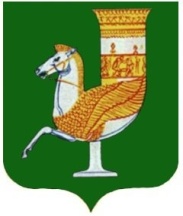 П О С Т А Н О В Л Е Н И ЕАДМИНИСТРАЦИИ  МУНИЦИПАЛЬНОГО  ОБРАЗОВАНИЯ «КРАСНОГВАРДЕЙСКИЙ РАЙОН»От  19.01.2022г.   №_44с. КрасногвардейскоеОб утверждении Порядка осуществления контроля за деятельностью муниципальных бюджетных и казенных учреждений МО «Красногвардейский район»	В соответствии с подпунктом 3 пункта 5.1 статьи 32 Федерального закона от 12 января 1996 года № 7-ФЗ «О некоммерческих организациях», руководствуясь Уставом МО «Красногвардейский район» ПОСТАНОВЛЯЮ:Утвердить порядок осуществления контроля за деятельностью муниципальных бюджетных и казенных учреждений МО «Красногвардейский район» согласно приложению к настоящему постановлению.Признать утратившим силу постановление администрации МО «Красногвардейский район» № 744 от 14.11.2017 г. «Об утверждении Положения о муниципальном учредительном контроле за деятельностью образовательных организаций муниципального образования «Красногвардейский район».3. Разместить настоящее постановление в районной газете «Дружба» и на официальном сайте органов местного самоуправления МО «Красногвардейский район» в сети «Интернет». 4.	Контроль за исполнением данного постановления возложить  на первого заместителя главы администрации МО «Красногвардейский район».5.	Настоящее постановление вступает в силу с момента его подписания.Глава МО «Красногвардейский   район»				                    Т.И. ГубжоковПриложение  к постановлению администрации МО «Красногвардейский район»от  19.01.2022г.   №_44Порядок
осуществления контроля за деятельностью муниципальных бюджетных и казенных учреждений МО «Красногвардейский район»1. Настоящий Порядок определяет общие принципы и требования по организации и осуществлению контроля за деятельностью муниципальных бюджетных и казенных учреждений МО «Красногвардейский район» (далее - Учреждения).2. Контроль за деятельностью муниципальных бюджетных учреждений МО «Красногвардейский район», в том числе контроль за финансово-хозяйственной деятельностью, порядком оказания платных услуг, осуществляется главными распорядителями бюджетных средств, выполняющими функции и полномочия учредителя подведомственных учреждений, управлением финансов администрации МО «Красногвардейский район».Контроль за распоряжением, использованием по назначению, а также сохранностью имущества, закрепленного за Учреждением на праве оперативного управления, осуществляет отдел земельно-имущественных отношений администрации МО «Красногвардейский район».Контроль за выполнением муниципальными казенными учреждениями МО «Красногвардейский район» муниципальных заданий осуществляют главные распорядители бюджетных средств, в ведении которых находятся казенные учреждения.3. Предметом контроля, проводимого в отношении муниципальных бюджетных учреждений МО «Красногвардейский район», в соответствии с настоящим Порядком является:-соблюдение муниципальным бюджетным учреждением требований законодательства Российской Федерации в сфере деятельности некоммерческих организаций, в том числе в части открытости и доступности документов муниципального бюджетного учреждения, и целей, предусмотренных его учредительными документами;- составление и выполнение муниципальным бюджетным учреждением плана финансово-хозяйственной деятельности;- полнота и качество выполнения муниципальным бюджетным учреждением муниципального задания на оказание услуг (выполнение работ), полнота, достоверность отчетности о его исполнении;- эффективность и целевое использование субсидий, соблюдение целей, условий и порядка их использования;- организация и осуществление муниципальным бюджетным учреждением бухгалтерского учета, составление и представление бухгалтерской (финансовой) отчетности;- осуществление муниципальным бюджетным учреждением предусмотренных его уставом основных видов деятельности;- выполнение условий заключенных гражданско-правовых договоров;- обеспечение целевого использования и сохранности недвижимого имущества и особо ценного движимого имущества, принадлежащего на праве собственности МО «Красногвардейский район».4. Предметом контроля, проводимого в отношении муниципальных казенных учреждений МО «Красногвардейский район», в соответствии с настоящим Порядком является:- осуществление муниципальным казенным учреждением предусмотренных учредительными документами основных видов деятельности;- соблюдение муниципальным казенным учреждением требований законодательства Российской Федерации в сфере деятельности некоммерческих организаций, в том числе в части открытости и доступности документов муниципального казенного учреждения;- организация и осуществление муниципальным казенным учреждением бюджетного учета, составление и представление бюджетной отчетности;- выполнение условий заключенных гражданско-правовых договоров;- обеспечение целевого использования и сохранности недвижимого имущества и особо ценного движимого имущества, принадлежащего на праве собственности МО «Красногвардейский район».5. Контроль за деятельностью Учреждений осуществляется с использованием форм предварительного, текущего и последующего контроля.5.1. Предварительный контроль осуществляется до совершения финансовых операций на стадии установления, рассмотрения и утверждения бюджетных смет, составления и утверждения плана финансово-хозяйственной деятельности Учреждения, формирования и утверждения муниципального задания, договорных отношений и других документов, в том числе при санкционировании операций5.2. Текущий контроль осуществляется в процессе исполнения бюджета  Красногвардейского района, путем анализа оперативных данных, текущей отчетности об исполнении бюджетных обязательств, выполнении муниципальных заданий, данных об использовании бюджетных средств бюджетополучателями, получателями бюджетных субсидий и бюджетных инвестиций, согласовании или одобрении сделок.5.3. Последующий контроль осуществляется после совершения финансовых операций, в том числе путем проведения ревизий, проверок отчетности о непосредственных результатах использования бюджетных ассигнований в рамках муниципальных программ МО «Красногвардейский район», ведомственных целевых программ и при выполнении муниципальных заданий, бюджетных субсидий и бюджетных инвестиций, выполнения гражданско-правовых договоров, осуществления финансово-хозяйственной деятельности.5.4.	Предварительный и текущий контроль осуществляется по месту нахождения главного распорядителя бюджетных средств по мере поступления проектов планов, отчетности о выполнении муниципального задания, отчетов о выполнении плана финансово-хозяйственной деятельности или исполнении бюджетной сметы, сметы доходов и расходов от приносящей доход деятельности, иных отчётных документов  и сведений о деятельности Учреждения, установленных  муниципальными актами МО «Красногвардейский район», и не требует издания отдельного распоряжения (приказа) главного распорядителя бюджетных средств о проведении проверки.5.5.	Последующий контроль осуществляется в форме выездной или документарной проверки на основании распоряжения (приказа) главного распорядителя бюджетных средств о назначении выездной проверки, в котором в обязательном порядке указываются: наименование органа, принявшего решение о проведении проверки; фамилия, имя, отчество, должность лица (лиц), уполномоченного (уполномоченных) на проведение проверки; наименование Учреждения, проверка которого проводится; цели, предмет проверки срок ее проведения основание(я) проведения проверки; срок и проведения и перечень мероприятий по контролю, необходимых для достижения целей проведения проверки.5.6.	Контроль осуществляется путем проведения плановых и внеплановыхпроверок в формах документарной и (или) выездной проверки.5.7.	Планы проверок утверждаются главным распорядителем бюджетных средств до 31 декабря года, предшествующего году, в котором планируется проведение проверок. Ежегодные планы проверок размещаются на официальном сайте главного распорядителя бюджетных средств в срок не позднее 5 рабочих дней со дня утверждения.5.8.	Плановые проверки в отношении конкретного Учреждения проводятся не реже чем один раз в три года.5.9.	Основания для проведения внеплановой проверки:-	истечение срока представления отчета об исполнении Учреждением ранее направленных предписаний об устранении выявленных нарушений в деятельности Учреждения;-	получение от органов местного самоуправления, органов прокуратуры и иных правоохранительных органов информации о предполагаемых или выявленных нарушениях законодательства Российской Федерации, Республики Адыгея и муниципальных правовых актов МО «Красногвардейский район»;-	обнаружение главным распорядителем в представленных Учреждением документах нарушений в его деятельности;-	мотивированные заявления физических и юридических лиц, а также сообщения в средствах массовой информации о ненадлежащем качестве предоставления муниципальных услуг (выполнения работ), нарушениях в деятельности Учреждений.6.	Оформление и учет результатов контроля за деятельностью Учреждений.6.1. По  результатам проверки составляется акт проверки в количестве не менее 2-х экземпляров, один из которых вручается под роспись руководителю Учреждения (его представителю) Второй в установленном порядке хранится у главного распорядителя бюджетных средств.	6.2. Порядок оформления, подписания, вручения акта проверки устанавливается правовыми актами главных распорядителей бюджетных средств. Результаты контроля учитываются при принятии решений:1)	о соответствии состава, качества и (или) объема (содержания) оказываемых услуг (выполняемых работ), условий, порядка и результатов оказания услуг (выполнения работ), определенных в муниципальном задании; 2)	о результативности и эффективности финансово-хозяйственной деятельности Учреждения, целевого характера использования бюджетных средств;3)	о сохранении (увеличении, уменьшении) показателей муниципального задания и объемов его финансового обеспечения;4)	о реорганизации, изменении типа Учреждения или его ликвидации;5)	об изъятия излишнего, неиспользуемого либо используемого не по назначению имущества, закрепленного за Учреждением;6)	о применении мер ответственности к руководителю УчрежденияУправляющий делами администрации МО «Красногвардейский район» –	    начальник общего отдела	                                                                А.А. Катбамбетов